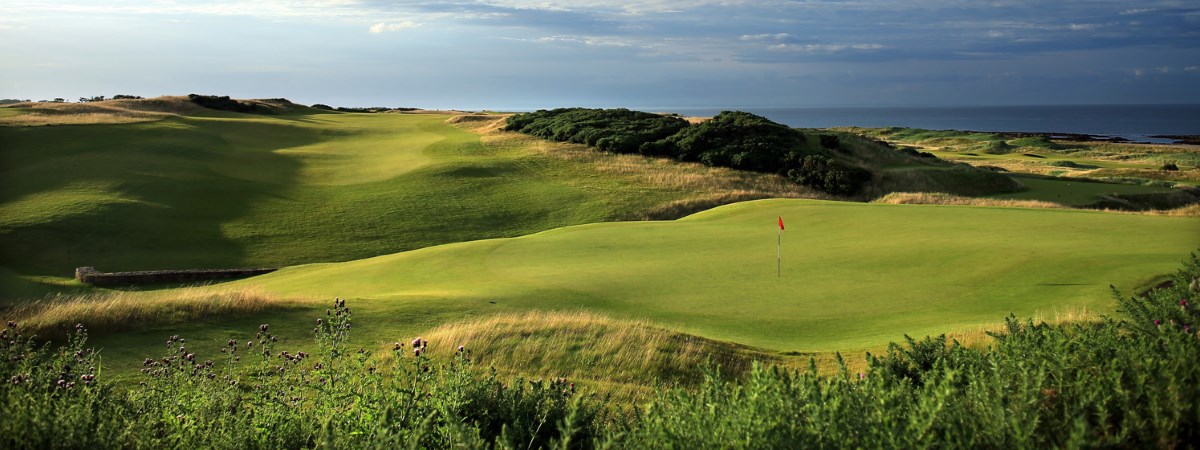 RENCONTRE AMICALE DE GOLF AHSS - ABLASQVENDREDI LE 28 SEPTEMBRE 2018AU CLUB DE GOLF ACTON VALEPREMIER DÉPART À 13:00 HEUREGOLF – VOITURETTE – SOUPERFORMULE MEILLEURE BALLE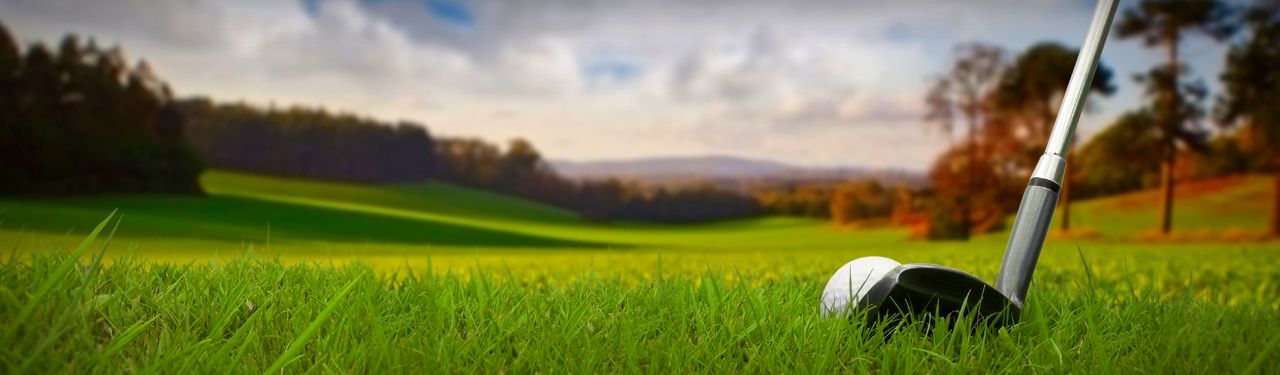 